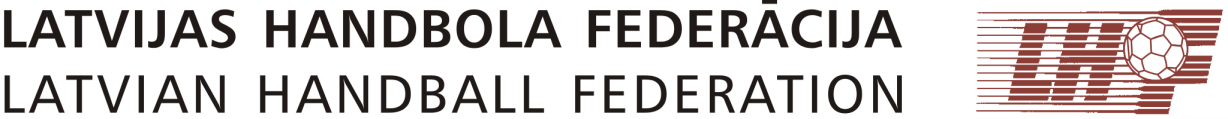 Biedrība“Latvijas Handbola federācija”Padomes SĒDESēdes protokolsSēdes norise:Rīgā, 2020.g. 25. septembrī, plkst.16:00Online režīmāSēdi beidz: 19:10:Sēdi vada:LHF prezidents:   M.BičevskisSēdē piedalās:Padomes locekļi:A.Spridzāns, J.Avotiņš, J.Strautnieks,I.Asare, E.Bogdanovs, Z.MickusNepiedalās: J.Žīdens, G.KorzānsPieaicināti: N.Blome (LHF ģenerālsekretārs), A.Juzups (izpilddirektors) E.Žabko (sac.direktors), S.Riekstiņš (Saeimas Sporta apakškomisijas priekšsēdētājs), Persona AProtokolētājs:	A.JuzupsDarba kārtība:1. 31.08 padomes sēdes protokola apstiprināšana2. Iepriekšējo padomes lēmumu izpildes statuss3. Nacionālās izlases galvenā trenera jautājums4. Citi jautājumi1. 31.08 padomes sēdes protokola apstiprināšanaM.Bičevskis aicina apstiprināt 31.08.2020. sēdes protokoluNOLEMJ:Padome vienbalsīgi nolemj:Apstiprināt 31.08.2020 sēdes protokolu. 
2. Iepriekšējo padomes lēmumu izpildes statuss
NOLEMJ:Padome vienbalsīgi nolemj:2.1. pieņemt zināšanai, ka līdz šim neviens iepriešējais padomes sēdes lēmums nav izpildīts.Pieņemt zināšanai, ka Valde uzskata, ka attiecībā uz Synotip Personai B vienošanās paredzētā summa nav pamatota. Pieņemt zināšanai, ka Valde uzskata, ka atvaļinājuma kompensācija Personai B nepienākas dokumentu noformēšanas dēļ. Pieņemt zināšanai, ka par LSFP projekta piesaisti kompensācija pienākas. Pieņemt zināšanai, ka Persona B nav nodevis dokumentus, ko Valde sagaida. Pieņemt zināšanai, ka Valdei nav zināms nododamo dokumentu apjoms. Pieņemt zināšanai, ka informācija par U-16 meiteņu izlases līdzfinansējuma sadalījumu pa gadiem tiks sagatavota līdz 5. oktobrim. Fiksēt, ka Prezidents ar Saeimas Sporta apakškomisijas priekšsēdētāju sazināsies līdz 16. oktobrim, lai informētu par aktuālo situāciju federācijā. 2.2. Uzdot valdei nodrošināt iepriekšējo padomes lēmumu izpildi, tajā skaitā 2.2.1. Līdz 29. septembrim izsūtīt biedriem epastu ar aicinājumu iesaistīties reformas darbā, epastu saskaņojot ar LHF prezidentu. 2.2.2. Līdz 15. oktobrim iesniegt informāciju padomei par 2020. gada plānoto finansējuma apguvi un projektu ieviešanu. 2.2.3. Līdz 2. oktobrim nodrošināt saistību izpildi pret Personu A saskaņā ar iepriekš lemto (šajā punktā E.Bogdanovs atturas no lēmuma pieņemšanas).2.3. Ja valde uzskata, ka līdzšinējā vienošanās ar Personu B nav izpildāma, tad nodrošināt, ka tiek panākta jauna vienošanās, ko LHF nodrošina. 2.4. Līdz 15. oktobrim iesniegt informāciju padomei par 2. punkta izpildi. 3. Nacionālās izlases galvenā trenera jautājumsNOLEMJ:Padome vienbalsīgi nolemj:3.1. pieņemt zināšanai, Valdes un Izpilddirektora sniegto informāciju.3.2. Valdei nodrošināt vienošanos ar Ā.Cirki par LV vīriešu izlases galvenā trenera pienākumu pildīšanas izbeigšanu. 3.3. Valdei nodrošināt, ka pēc vienošanās ar Ā.Cirki tiek uzsāktas sarunas ar S.Veršakovu par LV vīriešu izlases galvenā trenera pienākumu veikšanu. 4. Dažādi. NOLEMJ:Padome vienbalsīgi nolemj:4.1. pieņemt zināšanai, Sacensību direktora sniegto informāciju par Sacensību komisiju un Apelācijas komisiju. 4.2. vienoties, ka jaunais Sacensību komisijas un Apelācijas komisijas sastāvs tiks saskaņots elektroniski epastos. Sēdi vadīja: M.BičevskisProtokulēja.: A.JuzupsSēde beidzās plkst. 19:10